What Is Buddhism?Name _____________________________ 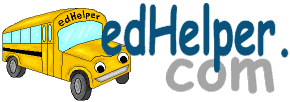 Date ___________________ 